Грипп птиц – остропротекающая высококонтагиозная вирусная болезнь, характеризующаяся септицемией, проявляющаяся угнетением, отеками, поражением органов дыхания и пищеварения, а также быстрым распространением с поражением в короткий срок всего поголовья птиц и гибелью в пределах 80–100% в течение 48–96 часов.

К гриппу птиц восприимчивы все виды птиц, в том числе куры, индейки, утки, фазаны, цесарки, перепела, глухари, аисты, синантропные птицы (голуби, воробьи, вороны, чайки, галки и пр), дикие, экзотические и декоративные птицы, а также млекопитающие (свиньи, лошади, хорьки, мыши, кошки, собаки и другие) и человек. Грипп птиц не вызывает массового заболевания диких птиц и протекает у них бессимптомно, однако среди домашних птиц может вызывать тяжелое заболевание и гибель.

Данное заболевание характеризуется потенциально высокой опасностью возбудителя для человека. Основным источником вируса в природе являются водоплавающие птицы, которые переносят вирус в кишечнике и выделяют его в окружающую среду со слюной и пометом.

Пути заражения гриппом птиц. Заражение человека и домашней птицы происходит при тесном контакте с инфицированной живой и мертвой дикой или домашней птицей. В ряде случаев возможно заражение человека при употреблении в пищу мяса и яиц больных птиц без достаточной термической обработки.

Кроме того выделения зараженных птиц, попадая на землю, в воду, на растения могут стать причиной заражения человека и здоровой птицы при питье, купании и через грязные руки. Также заражение может произойти воздушно-капельным и воздушно-пылевым путями.

Профилактика гриппа птиц у людей:

Соблюдать правила личной гигиены, в том числе не хранить совместно с продуктами, которые не будут подвергаться тепловой обработке (хлеб, сыр, колбаса, кондитерские изделия и т.д.), сырое мясо птицы и яйца.

1. Избегать контакта с подозрительной в заболевании или мертвой птицей.

2. Ухаживать за домашней птицей в выделенной для этих целей рабочей одежде (халат, передник, рукавицы, резиновая обувь). В период контакта с птицей (кормление, уборка помещений и пр.) не следует пить, принимать пищу, курить.

3. Приобретать мясо птицы и яйцо в местах санкционированной торговли только при наличии у продавцов ветеринарных сопроводительных документов на данную продукцию.

4. Употреблять в пищу мясо птицы и яйцо после термической обработки: яйцо варить не менее 10 минут, мясо – не менее 30 минут при температуре 100°С.

5. Исключить контакт с водоплавающими и синантропными птицами (голуби, воробьи, вороны, чайки, утки, галки и пр.)

Профилактика гриппа птиц

В целях предупреждения возникновения и распространения гриппа птиц владельцы, осуществляющие содержание, разведение и реализацию птицы, обязаны:

1. Не допускать посещения птицеводческих хозяйств посторонними лицами

2. Проводить хозяйственные и ветеринарные мероприятия, обеспечивающие предупреждение возникновения заболевания птиц.

3. Предоставлять специалистам в области ветеринарии по их требованию птиц для осмотра.

4. Выполнять указания специалистов в области ветеринарии о проведении мероприятий по профилактике и борьбе с гриппом птиц.

5. Извещать специалистов в области ветеринарии обо всех случаях внезапного падежа или одновременного массового заболевания птиц, а также об их необычном поведении.

6. До прибытия специалистов принять меры по изоляции птиц, подозреваемых в заболевании.

7. Не допускать выгула (выхода) домашней птицы за пределы дворовой территории, исключить контакт домашней птицы с дикими птицами, особенно водоплавающими.

8. Осуществлять куплю-продажу домашней и декоративной птицы при наличии ветеринарных сопроводительных документов, характеризующих территориальное и видовое происхождение птицы, эпизоотическое состояние места ее выхода и позволяющих идентифицировать птицу.

9. Содержать территории и строения для содержания животных и птицы в чистоте, проводить механическую очистку и дезинфекцию всех помещений и территории: периодически (2–3 раза в неделю) обрабатывать предварительно очищенное помещение и инвентарь (совки, метлы, бадьи) трехпроцентным горячим раствором каустической соды или трехпроцентным раствором хлорной извести (хлорамина). После дезинфекции птичника насест и гнезда необходимо побелить дважды (с часовым интервалом) свежегашеной известью.

10. Обеспечить защиту птичника и помещений для хранения кормов от проникновения дикой и синантропной птицы.

11. Хранить корма для домашней и декоративной птицы в плотно закрытых водонепроницаемых емкостях, недоступных для дикой птицы. Пищевые отходы перед кормлением подвергать кипячению.

12. Убой домашней птицы, предназначенной для реализации, осуществлять на специализированных предприятиях.

Выполнение этих требований и рекомендаций позволит избежать заноса гриппа на территории предприятий и частных подворий, сохранит птицу от заболевания и предотвратит угрозу здоровью людей.

О фактах выявления падежа среди дикой перелетной и синантропной птицы необходимо немедленно информировать сотрудников ветеринарной службы.

При возникновении заразных болезней (в т.ч. гриппа птиц), кроме нарушения ветеринарных правил содержания, убоя, перемещения животных и птицы, будут учитываться все обстоятельства, способствовавшие возникновению и распространению заболевания, что отразится не только на административной и уголовной ответственности, предусмотренной законом, но и на выплате компенсации за отчужденных животных и птицы и продукцию животноводства и птицеводства.

В случае подозрения на вспышку гриппа птиц необходимо обратиться в учреждение ветеринарии по месту жительства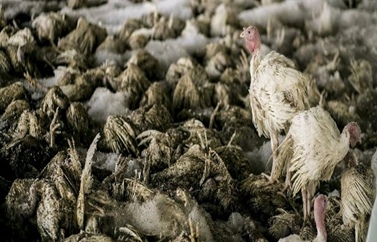 